UPTON BY CHESTER AND DISTRICT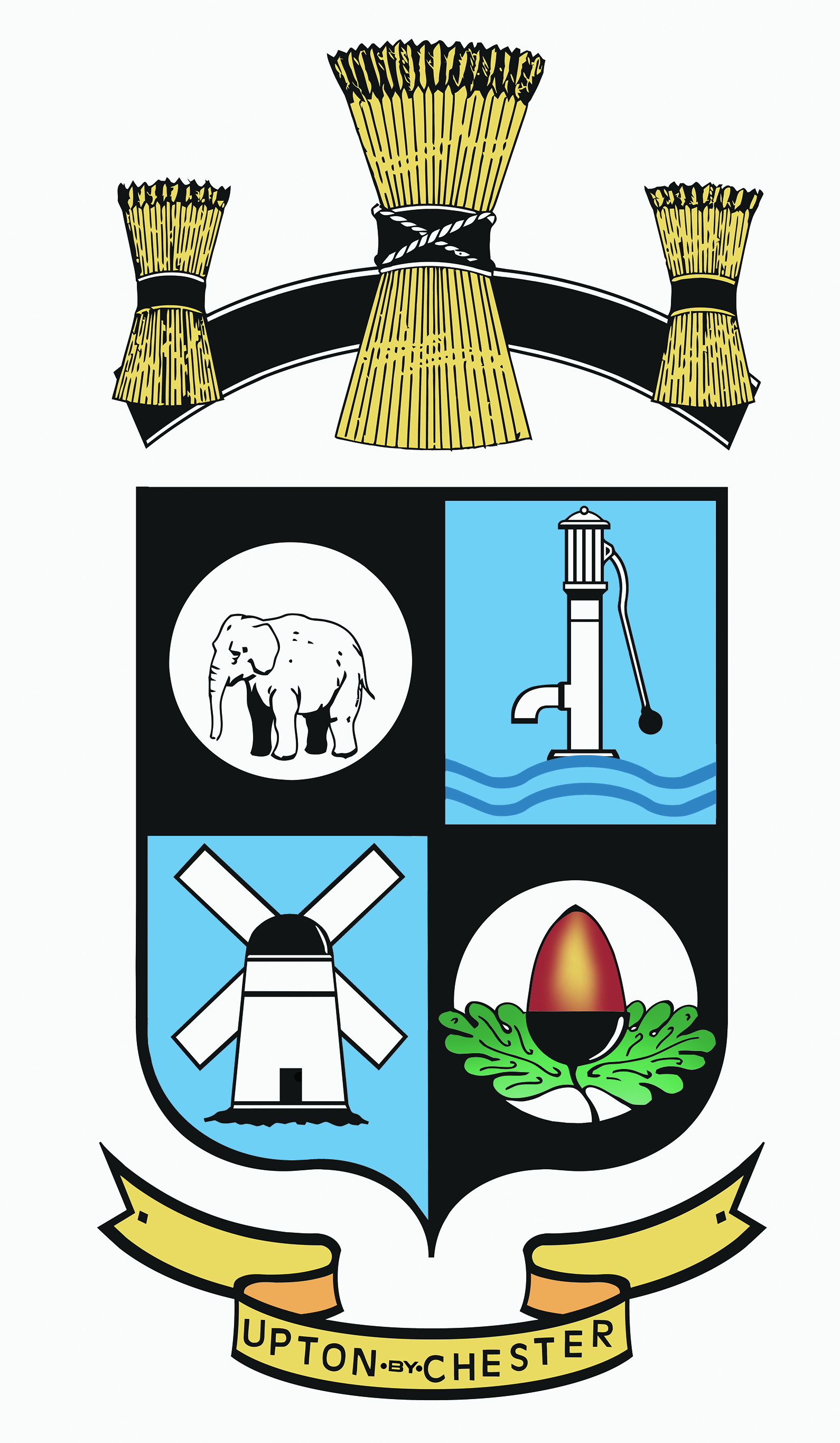 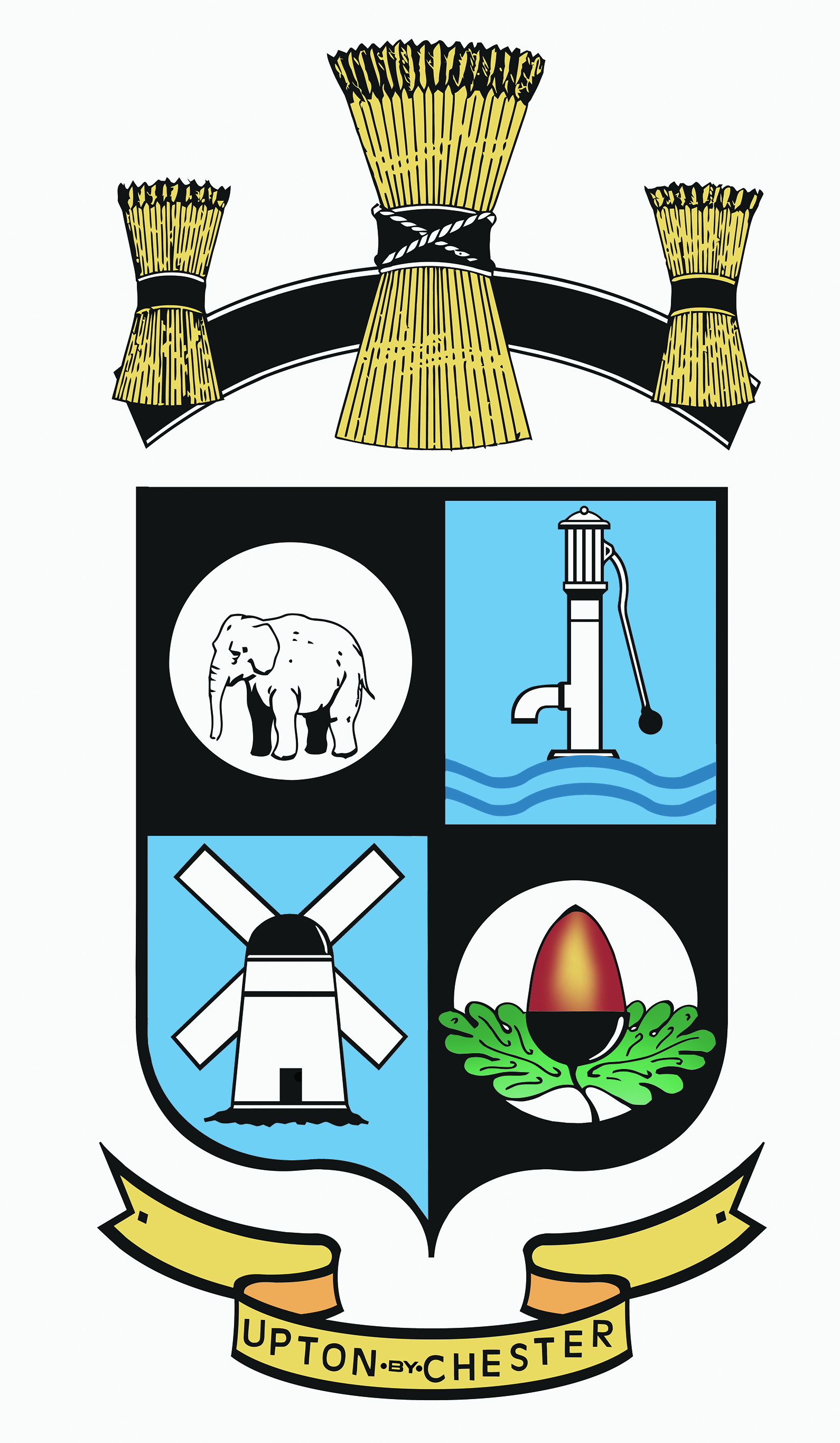  PARISH COUNCIL18 Gladstone RoadChesterCH1 4BY07584415343Email: clerk@uptonbychester.org.ukMinutes of the Meeting of Upton by Chester and District Communications Committee held on 15 October 2018, 6.30pm, at Upton Pavilion, Upton, Chester.Present: Cllr J Evans, Cllr M Lloyd, Cllr S Lloyd, Cllr H McNae, Cllr B Southward and Cllr K Vaughan (Chairman).In attendance: Mrs S Pollard (Clerk).APPOLOGIES FOR ABSENCE.Apologies for absence were received from Cllr Walmsley.Resolved: noted.2.  DECLARATIONS OF INTEREST.No declarations of interest were given.3.  MINUTES OF THE LAST MEETING.Resolved: the Minutes of the meeting held on 10th September 2018 were confirmed as a correct record and signed by the Chairman. Proposed by Cllr Evans, seconded by Cllr McNae.4. NEWSLETTER.The clerk will seek permission to use a photograph of a child taken at the Upton Pavilion Fun Day.An article on the 50th year celebration of Upton High School will be included, including a request on its behalf for information and photographs.Aticles on White Gables planning and the Local Council Awards Scheme will be added if information is available on time.Minor adjustments to layout and text accuracy will be applied.Resolved: that subject to agreed amendments listed above and the inclusion of additional articles, the draft newsletter will be presented to the full Parish Council on 22nd October.5. DATE AND TIME OF THE NEXT MEETING.    Resolved: the date and time of the next meeting will be 7th January 2018.